Nr. 5703/15.12.2020Anunt - Solicitare oferta de pretObiectul achizitiei: - Servicii dirigentie de santier pentru „Drumuri forestiere in comuna Telciu, judetul Bistrita-Nasaud, etapa a III-a”Alte cerinte: valoarea ofertei pentru servicii nu trebuie sa depaseasca valoarea estimata de 90.103,69 lei fara TVA.ofertantul trebuie sa faca dovada detinerii de autorizatie/diploma dirigintie de santier pentru drumuriofertantul trebuie sa prezinte certificat ONRC, CV, extras REVISAL sau copie contract de muncaOferta de pret se va transmite prin oricare dintre modalitatile: direct la sediul primariei, posta, fax, e-mail. Oferta va fi transmisa in termen de 3 zile lucratoare, respectiv pana in data de 18.12.2020, ora 13.00.In conformitate cu prevederile art. 7 alin. (5) din Legea nr. 98/2016, actualizata, cu modificarile si completarile ulterioare, achizitia se va face prin achiziţie directa, iar in baza H.G. 395/2016, actualizata, cu modificarile si completarile ulterioare, art. 43, alin. (3), lit. c, actualizata, cu modificarile si completarile ulterioare: «In cazul in care valoarea estimata a achizitiei este mai mica de 100.000 de lei pentru produse si servicii, respectiv 280.000 lei pentru lucrari,  autoritatea contractanta poate achizitiona direct, fara a utiliza catalogul electronic sau anuntul prealabil, prin consultarea a minimum trei candidati». Alin. (4) dacă în urma consultărilor prevăzute la alin. (3) lit. a), autoritatea contractantă primește doar o ofertă valabilă din punct de vedere al cerințelor solicitate, achiziția poate fi realizată.Criteriul de atribuire a achizitiei: In mod exclusiv pretul cel mai scazut pentru produsul solicitat pentru oferta care respecta conditiile solicitate. Preţul ofertei este ferm, in lei şi nu se actualizează.In speranţa unei bune colaborări, vă mulţumim!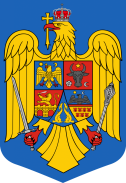 COMUNA TELCIU                                                               JUDEȚUL BISTRIȚA-NĂSĂUD                                                                                                      R O M Â N I AStr. Principală nr. 744 B, 427355 Telciu, județul Bistriţa-Năsăud,Telefon/Fax: 0263/369.004, e-mail: primariatelciubn@yahoo.com